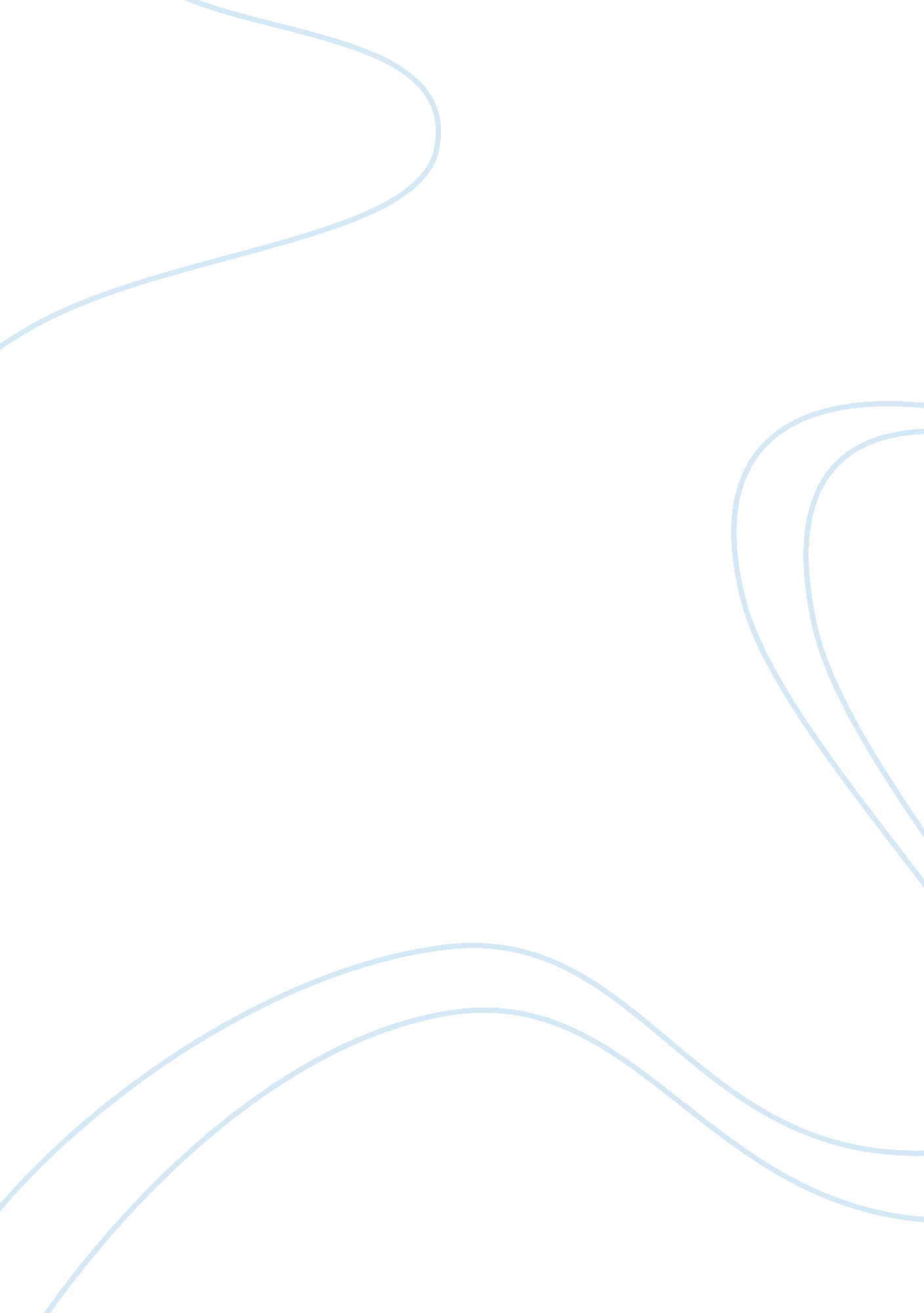 My mid program review essay examplesTechnology, Development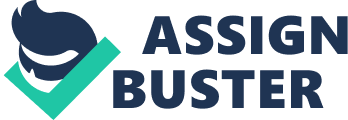 The first thing that I have learnt at Art Institute which I am sure is going to help me in order to accomplish my career aspirations is, to think imaginatively. Many people never see this as a skill because they think it is all so natural and that everybody possesses it. But the truth is that without thinking imaginatively it is hard to come up with independent and well thought designs. One may end up copying what other people do. In order to stay relevant in this competing world, well thought out pieces of work will always appeal to the masses. As we all know, imaginative brains bring out creative work. It is from this perspective that I view myself as one person who is very thoughtful; my imaginative skills have been sharpened. The various exercises that I have been engaged in, have propelled me to another imaginative level as they have enabled me develop very creative solutions. 
Another skill that I have learnt is the issue of time and resources management. Time is very valuable and if one knows how to manage it, and then they stand a chance of always being on schedule. Being on schedule means that a person will have planned for their time, they will know when to learn, when to study, when to produce new designs and when to start working with regard to defining and finding a balance between studies and working. Time management is quite essential in everything in life and learning this skill has made me appreciate every single minute I have developing every skill that I require in order to be successful in my career of choice, that is fashion design 
One more skill I have come to appreciate is the fact that I should fuse the past and the present in order to produce unique work. By this, I will learn to appreciate the history of art as well as the importance of art in our society. If anyone wants to become an artist and a fashion designer for that matter, it is very important to know the origin of art and the role it plays in society. It is always good to know that which has been done in the past because this may arouse some imaginations in a person that may lead to producing things that are connected to our history and the past. Great works of art that have been done in the past can inspire an artist. 
Amidst all the skills that I have acquired, I have always been tormented by the issue of finding an opening into the job market after I am done with school. As it is, the market is very competitive and unless an artist has developed a good name to themselves, it is a bit difficult for a new comer to make it. These are the thoughts that have seen me almost loose out and drop along the way. It is believed that students pursuing careers in the science field easily get absorbed into the job market. With such doubts ringing in my mind, I sometimes feel like I might lose out in the long run but then, I psyche myself up and try to remain focused. 
I have always been faced with anxiety whenever I am given a task to do. Any academic work necessitates that a learner is given a task to do in order to weigh their capabilities and ascertain that the teaching and learning objectives are met. Whenever I am faced with a task, I normally develop cold feet and get so anxious to such an extent that I feel sick at the thought of the task being too challenging. This notwithstanding I have developed a mechanism that has been helpful. I prepare adequately, research widely and read extensively in order to be ready for the tasks. 
I have had a problem with some of my instructors. In that, at times we have not been able to adequately cover a given topic or area within specified times for the lesson. This has led me to think that could be the instructor was not serious enough. But even so, I have found myself working extra harder, going an extra mile to read on my own. I have dedicated some of my time to private study and the internet has been very helpful. With such a problem becoming a common phenomenon, I intend to do extra work in terms of study each day. I will take an extra hour of study each day in order to make the best out of my time in school in order to achieve good grades. 
For me to become a competent and successful and competent fashion designer in the future, I will have to perform well in my coursework. This will enable me secure a good job at a reputable company in the fashion industry. At the beginning, I did not really give it much thought that good grades were mandatory more so because I was just excited by the fact that I had joined the Art Institute, the place I had always wanted to be in. but over time, I have learnt that I have to perform well and my grades have to be good and that there is competition for the few jobs available. I have come to understand the basics and terminologies that I met for the first time and they have enabled me put into perspective the principles and theories that I will come across in the entire period that I am studying. 